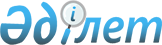 О сотрудничестве государств - членов Евразийского экономического союза в сфере предоставления космических и геоинформационных услуг на основе национальных источников данных дистанционного зондирования ЗемлиРаспоряжение Высшего Евразийского экономического Совета от 11 октября 2017 года № 4.
      В целях реализации подпункта 1 пункта 2 статьи 12 Договора о Евразийском экономическом союзе от 29 мая 2014 года: 
      1. Государствам - членам на базе евразийской технологической платформы "Космические и геоинформационные технологии - продукты глобальной конкурентоспособности" при координирующей роли Евразийской экономической комиссии подготовить предложения по межгосударственной программе "Интегрированная система государств - членов Евразийского экономического союза по предоставлению космических и геоинформационных услуг на основе национальных источников данных дистанционного зондирования Земли". 
      2. Евразийской экономической комиссии до 1 ноября 2018 г. представить для рассмотрения Высшим Евразийским экономическим советом предложения по межгосударственной программе, предусмотренные настоящим распоряжением. 
      3. Настоящее распоряжение вступает в силу с даты его опубликования на официальном сайте Евразийского экономического союза.  
      Члены Высшего Евразийского экономического совета: 
					© 2012. РГП на ПХВ «Институт законодательства и правовой информации Республики Казахстан» Министерства юстиции Республики Казахстан
				
От Республики
Армения
От Республики
Беларусь
От Республики
Казахстан
От Кыргызской
Республики
От Российской
Федерации